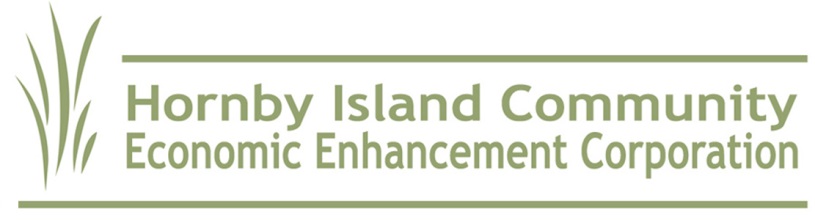  ANNUAL PLAN	2019	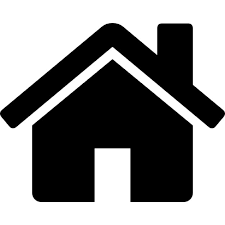 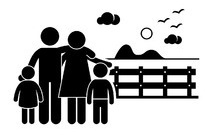 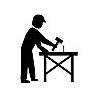 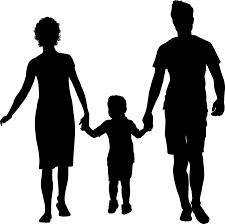 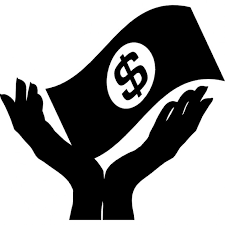 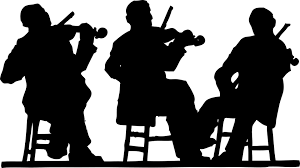 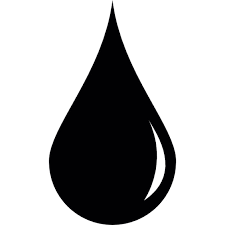 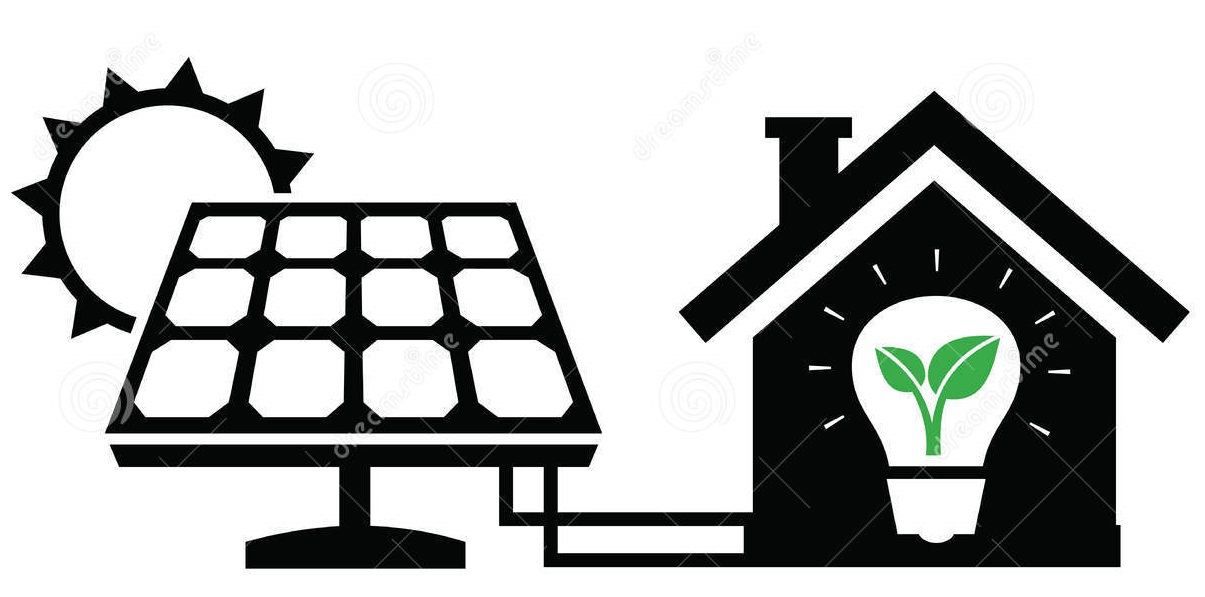 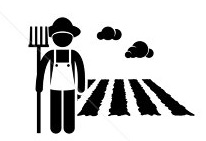 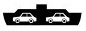 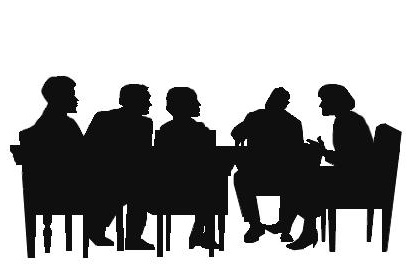 IntroductionIn 2015, HICEEC completed an extensive community outreach and research effort to refocus our programs around priorities broadly identified by Hornby Islanders. As a result, the 2016-2020 Economic Action Plan focuses the organization on enhancing the economic vitality of Hornby Island through initiatives, grants, and investments related to objectives and strategies below. To get a better sense of how we arrived at these priorities, we encourage readers to refer to the Economic Action Plan documents, found at www.hiceec.org . In 2016 we set the four core thematic to the year 2020. The set below was for 2016. Projects within each thematic may change from year to year.Thematic 1:  Expand the EconomyIncrease year-round rentalsVisitor shoulder season developmentSupport for businesses  Support for the arts Thematic 2: Improve Affordability TransportationGeneral Community GrantsThematic 3: Enhance Self-SufficiencyPromote and Invest in Green EnergyPromote and Invest in Water ConservationThematic 4: Provide Excellent Public AdministrationCollect Hornby Statistics Administration (incl. annual plan refreshing)Thematic 1: Expand the EconomyPurposeThe 2015 Economic Action Plan indicated the lack of year-round rentals on the island, sometimes cited as caused by the trend in vacation rentals growth, secondary owners who do not rent, and a number of dwelling restrictions in some zonings, such as R1. Some ponder why developments such as ISLA (Island Secure Land Association) should not focus on a purely rental model, rather than ownership, while others favour the establishment of hostels, more summer staff accommodation, and new rental developments. Some view the issue of availability of rentals as an affordability consideration, while others see it more as an element of flexibility in the economy. Some people are not willing to commit to buying a home on Hornby and living here full-time, regardless of the price. The underlying theme is that affordable, secure housing is recognized as the greatest bottleneck to having a more stable, viable, resilient and growing community. Over the next five years, HICEEC will focus on growing year-round rentals and affordable housing stock through targeted tactics and strategies. In 2016 through 2018 HICEEC supported ISLA financially and with staff capacity. Significant changes in the project proved needed, and in the summer of 2017 the Covenant Holder (the Weiss family), lifted a covenant on number of rentals, which allows the project to proceed on a pure rental basis. In 2018, working with ISLA, Makola Development Services, and BC Housing financing was secured for a 26-unit rental project. ($2.6 million dollars). Simultaneously the HIRRA Housing Committee, Elder Housing, and ISLA amalgamated to form a housing umbrella organization, the Hornby Island Housing Society.In 2019, we foresee that the Housing Society will not need financial, nor administrative, support from HICEEC.  However, we will continue to seek other ways to support affordable housing initiatives, including investigating the MRDT taxation function (Municipal Regional District Tax on transient rentals)2019 ActivitiesSupport the H.I.H.S., if the need arises, in growing affordable rental supply on island.Consider the potential of having some MRDT money going into annual support of local affordable housing projects.Hold the ISLA structure, for possible use in the future.Measure of Success/Target:  Year-round rental units: goal of having a community year-round rental stock of 33% of resident population. This is based on Canadian rental/ownership long-term balance trend. Our target does not take into account how many households are displaced in the summer on Hornby, which would inflate the number of rental units required.Current estimate of total rental households on Hornby:  120Current estimate of total year-round households: 450Current estimate of rental vs. ownership ratio: 26%Number of additional rentals needed to meet 33% target with current population of 950: 28Number of additional rentals needed to meet 33% target if the population was 1500: 44 Intended Outcomes (base year 2015):Budget (2019)List of PartnersMinistry of Finance, Ministry of Tourism, Arts and Culture, and Destination BC.	Hornby Business sector – Commercial accommodation & Vacation Rental providersHI Housing Society & HIRRA housing committeeIslands TrustCVRD Purpose:Hornby Island is a premium tourism destination for visitors from Vancouver Island (58%), the Lower Mainland (>20%), and the Alberta and US northwest markets.  In addition to accommodation revenues for B&Bs/resorts and campgrounds, over 120 homeowners derive part of their yearly income from vacation rentals. During the summer, tourism is a major economic driver that supports the market, events, artists, food, and other services. While there is recognition the island is at capacity in the summer (based on existing infrastructure), there is a clear desire by the community to increase visits in the spring and fall seasons, which would help businesses stay open, while improving predictability, stability, and length of employment opportunities toward of a more year-round profile.The project will build on the foundational work done in past years to better understand the island’s tourism structures, drivers, and opportunities. In 2018, the project’s goal will be to continue to make investments in targeted outreach and marketing tactics for shoulder season development.2019 Activities:Continue moving to a user-pay model for this work, with public dollars used as seeding leverage. Continue to produce the Seaside Consortium Visitor Guide, and expand our relationships with the Seaside Consortium communities in our area.Continue to manage hornbyisland.com in partnership with Jake Berman, and associated social media accounts.Leverage marketing opportunities through Destination BC in line with the Shoulder Season development plan. This year continue our relationship with Mountain Bike B.C., and the RIDE ISLAND regional campaign.Continue to support the wedding sector development in the shoulder seasons.Measure of Success/Target:At least 80 advertisers in the Hornby/Denman Visitor Guide and minimum 50k distribution.3% annual increase in site visits to hornbyisland.comNew web contentNew web promotionsDeploy Destination BC monies to leverage island shoulder season marketing efforts.Increased number of spring and fall visits as per ferry figuresIntended Outcomes (base year 2015):Budget (2019)List of PartnersDenman WORKSTourism Vancouver Island Destination BCSeaside ConsortiumHIACJake Berman, hornbyisland.comHIMBACHIMountain Bike B.C.HIMBALocal businesses and industry sectorsFord Cove Harbour AuthorityPurpose:Hornby Island does not currently have a Chamber of Commerce to represent and serve the interest of businesses and entrepreneurs on the island. HICEEC de facto provides an opportunity to close this gap by reaching out to businesses to understand key concerns and opportunities, and provide business support services and coordination where appropriate.2019 Activities:Hold 3 Business Forums / Mixers.Be responsive to requests from the community to provide economic and feasibility analysis as needs arise.Support the Hornby Island micro-lending fund, and consider creating an RRSP eligible investment vehicle.  Support new commercial spaces.Test out an “Ambassador Training” program for Hornby.Advocate for internet improvements.With the support of the local business community, continue to investigate year-round public transit on Hornby, and connecting to Vancouver Island, for residents, workers and visitors.Measure of Success/TargetCommunity Bus operates in 2019 summer and is considered for long-term funding.Other activities are carried out and well-attended. Business community engaged in prioritization of opportunities beyond “mixers”.A plan for improvement, island wide, for internet services.Micro loan program is default free.The Spark project is operating.Intended Outcomes (base year 2015):Budget (2019)NOTE:  Eagles Nest Loans (This is a facilitated fund with no public $ - solely private contributions.  As of January, 2019 the face value of outstanding micro-loans is approximately $30,000.)List of PartnersHornby Island businesses (over 200)Hornby Island private investorsSchool District 71Tribune Bay Outdoor Education SocietyFord Cove Harbour AuthorityThe SparkTelusCVRDDenman WORKSPurpose:An interesting trend is the concern over “gentrification” of Hornby Island as the cost of living increases. ‘Erosion of alternative culture’ was often brought up in the 2015 Economic Action Plan; there is a strong sentiment that artists are the ‘canary in the coal mine’ in terms of preserving the draw and uniqueness of Hornby as a creative and affordable place to be, which in turn supports the broader economy and contributes to our quality of life. In terms of which supports to provide to artists, there is a range of ideas. Artists who responded to the survey listed the following needs as their highest:Improving affordability (especially housing)More training and development opportunities, and better spaces for art exhibitions and performancesFinancing for businesses and start-upsIncrease size of the economyMake bylaws and policies friendly to business and investment2019 Activities:Continue support to the building of an Arts CentreSupport efforts to engage the arts community (professional and community) and to create a strategic plan.Support Arts & Festival Events and promotions.Measure of Success/TargetSector ranking for employment: third or higher in 2020Intended Outcomes (base year 2015):BudgetList of PartnersHornby Island Arts CouncilHornby FestivalHornby Island BluesHornby island Radio SocietyOther artist-related non-profitsTHEMATIC 2: Improve AffordabilityPurposeThe non-profits sector and other collaborative efforts are critical to Hornby Island’s quality of life and economic well-being. For the past number of years HICEEC has offered grant contributions to community organizations for economic enhancement related projects. This initiative provides tax support access to non-profit groups, and to maintain the ability to be flexible around emerging needs over the year for those projects that aren’t already covered under the other thematic in this plan.2019 ActivitiesTwo granting calls, one application/organization/year.Grant impacts monitored and reviewed annually.Measure of Success/Target:  At least 3 application that are economically-relevant but not aligned with our plansOverall 1:1 minimum matching fund from applicants Intended Outcomes (base year 2015):Budget (2019)PurposeTo date Hornby Island has not had good access to public transportation. While we are part of the Comox Transit service basin, and pay into this service, the closest transportation node is at Buckley Bay. Meanwhile the island has up to 5,000 people here in the summer, and congestion and parking issues are arising. In 2017 a basic bus trial was conducted as a partnership between HICEEC and the Tribune Bay Outdoors Society, and supported by local businesses. In 2018 we expanded this trial to two months, while working with the CVRD to complete a feasibility study for a more permanent service.The completed study recommends a continuation of the pilot project, for 2019, with four month of operation and hiring a project manager/lead driver.2019 ActivitiesPartner with the Tribune Bay Outdoor Society and the CVRD to run a fuller public transportation trial on Hornby in the summer of 2019.Lobby the School District for sharing of resources and service.Measure of Success/Target:Regular, affordable bus serviceReduced GHG emissionsFewer drinking-and-driving occurrencesImproved community engagement to Vision 2020Intended Outcomes (base year 2015):Budget (2019)List of PartnersCVRDTribune Bay Outdoor Education SocietySchool District 71HIRRAHornby CoopFord Cove Harbour AuthorityJeffrey Rubinoff Sculpture ParkLerena Vineyard and Hornby Island Bakery & PizzeriaFord Cove Store & CottagesDonna Tuele/Royal LePage Real EstateTHEMATIC 3: Enhance Self-SufficiencyPurposeIn recent years, the growing relative cost of transportation, including ferries, gas, and electricity, has put noticeable cost pressures on Hornby businesses and households. For many, the island’s dependency on BC Ferries and BC Hydro and rising costs has become a critical issue. In relation to the stated goals of the Hornby Island Community Vision statement, it is arguable that these two areas have seen the least progress towards the intended island vision. The purpose of this initiative is to identify, and invest in constructive ways to improve the island’s green economy, with a focus on clean energy and transportation systems.2019 Activities:Investigate, with HIES and Hornby School, towards a solar project on school grounds.Consider options to procure an electric bus instead of the blue diesel bus.Investigate installing a Level 3 Electric Vehicle charging station, with an eye towards servicing the community electric bus.Measure of Success/Target:At least one of the three projects above move ahead by 2020.Reconvene the Energy and Transportation steering group.Intended Outcomes (base year 2015):Budget (2019)List of PartnersSD71 HIESComox Valley Regional DistrictThe SparkBusiness sponsors of the BusHIRRAPurposeWater is one of Hornby Island’s most precious, and often scarce, resources. It is also seen as a major obstacle to support for development. Working with partners, we will investigate the best ways to improve water storage on the island, including consideration of community water systems, incentives to home-owners to invest in rainwater catchment, and education and outreach. Quality of the groundwater, especially as affected by septic and outhouses, will be part of the initiative.  This project will also include consideration of the importance of a pristine marine and foreshore environment.2019 ActivitiesContinue support to Hornby Water Stewardship in implementation of the 2016 Hornby Water Plan, including: awareness and education.Invite the CVRD to put on their newly developed septic maintenance workshop, in early summer when the most residents could be reached.Support Conservancy Hornby Island’s efforts around water quality in the adjacent ocean waters, especially regarding education and lobbying.Support initiatives for water storage/retention incentives and projects.Support initiatives to ensure the quality of the water.  E.g. filtration, testing, humanure treatment, etc.Measure of Success/Target:  At least two of the activities are being pursued and implemented.Intended Outcomes (base year 2015):Budget (2019)List of PartnersHeron Rocks Friendship Centre (Water Stewardship Project)Conservancy Hornby IslandIslands TrustForests, Lands and Natural Resources OperationsIsland HealthFarris Farmland TrustCVRDTHEMATIC 5: PROVIDE EXCELLENT PUBLIC ADMINISTRATIONPurposeBusinesses, individuals, and non-profit organizations need accurate local information to make good decisions, and set priorities. Following the result of the Economic Action Plan, we intend to continue providing information services that help inform public dialogue and knowledge about the state of Hornby’s economy.2019 ActivitiesPublish and maintain existing statisticsDetermine key new indicators and begin collection, such as in the following areas:Population, employment and income, housing (ownership and rental), sectoral (e.g., tourism), communications, retail behaviours, taxation, energy and use (public, ALR), waterMeasure of Success/Target:  HICEEC website area for statisticsAt least one other organization or business provides feedback on the usefulness of our information service.Intended Outcomes (base year 2015):Budget (2019)List of PartnersBC FerriesIslands TrustCVRDProvince of BCStatistics CanadaReal Estate sectorDestination BCComox Valley Community Foundation/Vital Statistics report 2018Local businessesHornby Denman Health Care SocietyPurpose:Living on an island requires cooperation and collaboration to address challenges and capitalize on opportunities. HICEEC appreciates the role the organization is mandated with, which is to help foster an economy that reflects Hornby Island values.  The organization benefits from core funding from Hornby Island taxpayers, through the Comox Valley Regional District, and as such intends to provide the best possible governance and administration of these funds. In addition, HICEEC aims to leverage its funds by a factor of at least 1:1, via grants, delivery partnerships, and volunteer engagement.Activities:Provide administrative support to multiple initiativesIdentify potential new board membersImplement our strategic direction and create annual plans and budgetsDevelop multiplier effects for each projectCommunicate activities and resultsMeasure of Success/Target:Monthly report of financials to Board with early notification of under and overrunsBulls-eye variance of actuals to budgetLeveraged monies by a factor of at least 1:2Intended Outcomes (base year 2015):Budget (2019)List of PartnersComox Valley Regional DistrictHornby Island Residents & Ratepayers AssociationHICEEC Board members		2019 Annual Budget Summary Board, Staff, and PartnersHICEEC Board of Directors – 2018/2019John Heinegg, Board ChairJason Griggs, TreasurerKatherine Ronan, SecretaryCatherine Gray, Vice-chair, HIRRA rep & HRCarlyn BishopGina-Rae HorvathJohn GraysonHICEEC Staff Karen Ross, Economic Enhancement Officerkaren@hiceec.com250.335.1199Hornbyisland.com (Partner)Jake Bermansales@hornbyisland.comHICEEC Governance Partners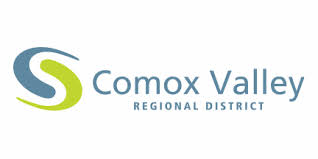 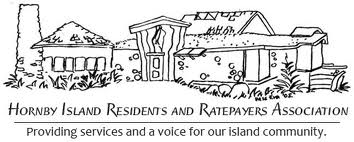 PROJECT 1: Increase year-round rentalsPROJECT 1: Increase year-round rentalsPROJECT 1: Increase year-round rentalsTHEMATIC 1: EXPAND THE ECONOMYTHEMATIC 1: EXPAND THE ECONOMYTHEMATIC 1: EXPAND THE ECONOMYYear Initiated: 2016Year Initiated: 2016Expected Completion: 2020Expected Completion: 2020Expected Completion: 2020Board Lead: Katherine RonanStaff Lead: Karen RossOutcomesExpect to seeLike to seeLove to seeImmediate (1 year)Review of available strategies to increase rental stock, including providing administrative, planning, and fundraising assistance to the ISLA developmentA clear plan supported by HIRRA, HICEEC, and Island Trust for a tax allocation that enables new rental stock.New year-round rental stock being developed or made available.Intermediate (2-5 years)A clear plan supported by HIRRA, HICEEC, and Island Trust for a tax allocation that enables new rental stock.New year-round rental stock being developed or made available.15 new permanent year-round rental unitsLong term (5 years +)15 new permanent year- round rental units30 new permanent year-round rental unitsA plan to grow year-round available rentals to 33% ratio of community size.CashPartner CashTotalProject ContributorsComox Valley Regional District5,0000	5,000Total:5,00005,000Project ExpendituresResearch MDRT5,0005,000Total: 5,00005,000PROJECT 2: Visitor Shoulder Season DevelopmentPROJECT 2: Visitor Shoulder Season DevelopmentTHEMATIC 1: EXPAND THE ECONOMYTHEMATIC 1: EXPAND THE ECONOMYYear Initiated: 2014Expected Completion: OngoingExpected Completion: OngoingExpected Completion: OngoingBoard Lead:  Catherine GrayStaff Lead: Karen RossBoard Lead:  Catherine GrayStaff Lead: Karen RossOutcomes Expect to seeLike to seeLove to seeImmediate (1 year)- New Visitor’s Guide- Review of Hornby tourism assets and recommendations.- Investments in web assets- Complementary tourism partnerships with Denman, Comox Valley, and Vancouver Island- Greater collaboration between Hornby businesses on their marketing strategies.Intermediate (2-5 years)- A professional, reflective, and consistent Hornby brand.- Greater collaboration between Hornby businesses on shoulder season development- Noticeable increase of Spring and Fall visits.Long term (5 years +)- Greater collaboration between Hornby businesses on their marketing strategies.- Noticeable increase of Spring and Fall visits.- More consistent tourism-related employment opportunities and conscientious visitors.CashPartner CashTotalProject RevenueComox Valley Regional District                                $  4,000                              $ 4,000Destination BC (Province)10,00010,000Hornbyisland.com revenue10,00010,000Visitor Guide and Map26,00026,000Total: $4,00046,000$50,000Project ExpendituresHornby/Denman Visitor’s Guide26,00026,000HI.com10,00010,000Shoulder season development4,000		10,00014,000Total: $4,000		$46,000$50,000PROJECT 3: Support New Businesses and CollaborationsPROJECT 3: Support New Businesses and CollaborationsPROJECT 3: Support New Businesses and CollaborationsTHEMATIC 1: EXPAND THE ECONOMYYear Initiated: 2014Expected Completion: OngoingExpected Completion: OngoingBoard Lead:  John GraysonStaff Lead: Karen RossOutcomesExpect to seeLike to seeLove to seeImmediate (1 year)Opportunities for businesses to network across sectorsAt least 40 businesses partake in workshops/mixersIdentification of business gaps and needs that demand collaborationIntermediate (2-5 years)Regular/well-attended business development mixers and workshopsHICEEC recognized as a business supportive organizationCross-sector business collaborations on key gaps and needsLong term (5 years +)HICEEC recognized as a business supportive organization.Cross-sector business collaborations on key gaps and needsEmergence of new business and community ventures and investmentsCashPartner CashTotalProject ContributorsCVRD$6,750$6,750Hornby BusinessesTotal:$6,750$6,750Project ExpendituresStaff$3,000$3,000Two Business mixers + ambassador$1,500$1,500Expand internet structure$2,250$2,250Total: $6,750$6,750PROJECT 4: Support for the Arts SectorPROJECT 4: Support for the Arts SectorTHEMATIC 1: EXPAND THE ECONOMYTHEMATIC 1: EXPAND THE ECONOMYYear Initiated: 2014Expected Completion: 2020Expected Completion: 2020Expected Completion: 2020Board Lead:  Cath GrayStaff Lead: Karen RossBoard Lead:  Cath GrayStaff Lead: Karen RossOutcomesExpect to seeLike to seeLove to seeImmediate (1 year)Discussion with arts sector on opportunities.Prioritization of opportunities.Funding for at least one initiative.Intermediate (2-5 years)Prioritization of opportunities.Funding for at least one initiative.Funding for additional initiatives based on success.Long term (5 years +)Regular funding for arts initiatives.Strengthened arts sector.Island reputation for creativity.New Arts Centre. Strong collaborations in the Arts SectorCashPartner CashTotalProject ContributorsCVRD$4,750$4,750Destination B.C.$5,0005,000Total:$4,750$5,000$9,750Project ExpendituresSupport to Art organizations$4,750$5,000$9,750Total: $4,750$5,000$9,750PROJECT 5: General Community GrantsPROJECT 5: General Community GrantsTHEMATIC 2: IMPROVE AFFORDABILITYTHEMATIC 2: IMPROVE AFFORDABILITYYear Initiated: 2012Expected Completion: 2020Expected Completion: 2020Expected Completion: 2020Expected Completion: 2020Board Lead: Jason GriggsStaff Lead: Karen RossOutcomesExpect to seeLike to seeLove to seeImmediate (1 year)Strategic support to non-profitsLeverage in projects fundedShared planning and prioritizing between non-profits.Intermediate (2-5 years)Strategic support to non-profitsLeverage in projects fundedShared planning and prioritizing between non-profits.Long term (5 years +)Strategic support to non-profitsLeverage in projects fundedShared planning and prioritizing between non-profits.CashIn-KindTotalProject ContributorsComox Valley Regional District$5,000$5,000Total:$5,000$5,000Project ExpendituresGrants$4,650$4,650Staff / rental space$350$350Total: $5,000$5,000PROJECT 6: Public TransportationPROJECT 6: Public TransportationTHEMATIC 2: IMPROVE AFFORDABILITYTHEMATIC 2: IMPROVE AFFORDABILITYYear Initiated: 2012Expected Completion: 2020Expected Completion: 2020Expected Completion: 2020Expected Completion: 2020Board Lead: John HeineggStaff Lead: Karen RossOutcomesExpect to seeLike to seeLove to seeImmediate (1 year)Summer bus service trialPrivate sector contributions Positive report from CVRD for long-term fundingIntermediate (2-5 years)Recurring summer bus serviceExpanded public service and Possibility of SD 71 contractElectric bus as vehicleLong term (5 years +)Recurring summer bus serviceExpanded public service and Possibility of SD 71 contractElectric bus as vehicle.Year-round service.CashPartner Cash/In-kindTotalProject ContributorsComox Valley Regional District$33,0007.000$40,000HICEEC10,00010,000Hornby Businesses10,00010,000Total:$43,000$17,000$60,000Project ExpendituresService contract$40,50017,000$57,500Staff $2,500$2,500Total: $43,000$17,000$60,000PROJECT 7: Promote and Invest in Green EnergyPROJECT 7: Promote and Invest in Green EnergyTHEMATIC 4: ENHANCE SELF-SUFFICIENCYTHEMATIC 4: ENHANCE SELF-SUFFICIENCYYear Initiated: 2014Expected Completion: 2020Expected Completion: 2020Expected Completion: 2020Board Lead:  John HeineggStaff Lead: Karen RossBoard Lead:  John HeineggStaff Lead: Karen RossOutcomesExpect to seeLike to seeLove to seeImmediate (1 year)Emergence of an Energy and Transportation Steering GroupPrioritization of potential actions and ideas worth investigating.A multi-year energy and transportation plan.Intermediate (2-5 years)Prioritization of potential actions and ideas worth investigating. One project is implemented per year.A multi-year energy and transportation plan.Seed investments in pilot alternatives with strategic partners.Long term (5 years +)Ongoing tangible investments in alternatives with strategic partnersSome level of community ownership or management of key energy and transportation systemsSignificant reduction in dependence to oil, and more economic benefits or less costs related to E&T systems.CashPartner CashTotalProject ContributorsHICEEC$1,000$1,000Total:$1,000$1,000Project ExpendituresStaff$1,000$1,000Total: $1,000$1,000PROJECT 8: Promote and Incent Water ConservationPROJECT 8: Promote and Incent Water ConservationTHEMATIC 4: ENHANCE SELF-SUFFICIENCYTHEMATIC 4: ENHANCE SELF-SUFFICIENCYYear Initiated: 2016Expected Completion: 2020Expected Completion: 2020Expected Completion: 2020Expected Completion: 2020Board Lead: Gina-Rae HorvathStaff Lead: Karen RossOutcomesExpect to seeLike to seeLove to seeImmediate (1 year)Plan for how HICEEC can support water conservation goalsIdentification of funding opportunities Grant applications for higher-level government fundingIntermediate (2-5 years)Identification of funding opportunities for infrastructure and/or household incentivesIncentive program for water storage and managementCritical mass of homeowners invests in water storage and filtration.Long term (5 years +)Incentive program for water storage and managementCritical mass of homeowners invests in water storage and filtration.There is enough community water storage to support the island’s use year-round.CashIn-KindTotalProject ContributorsComox Valley Regional District$3,000$3,000Carryover from 20181,0001,000Total:$4,000$4,000Project ExpendituresWater Stewardship projects$1,000$1,000Other projects$3,000$3,000Total: $4,000$4,000PROJECT 9: Collect Hornby StatisticsPROJECT 9: Collect Hornby StatisticsTHEMATIC 5: PROVIDE EXCELLENT PUBLIC ADMINISTRATIONTHEMATIC 5: PROVIDE EXCELLENT PUBLIC ADMINISTRATIONYear Initiated: 2015Expected Completion: 2020Expected Completion: 2020Expected Completion: 2020Board Lead:  TBAStaff Lead: Karen RossOutcomesExpect to seeLike to seeLove to seeImmediate (1 year)List of key statisticsCreation of HICEEC website area for statsPublishing of available existing statsIntermediate (2-5 years)Creation of HICEEC website area for statsPublishing of available existing statsPublishing of targeted new statistics of relevanceLong term (5 years +)Publishing of targeted new statistics of relevanceUtilization of data and trends for analysisCommon backing of organizations’ plans using HICEEC-provided statisticsCashIn-KindTotalProject ContributorsComox Valley Regional District500500Total:500500Project ExpendituresCreate indicators and section on website500500Total: 500500PROJECT 10: Office and AdministrationPROJECT 10: Office and AdministrationTHEMATIC 5: PROVIDE EXCELLENT PUBLIC ADMINISTRATIONTHEMATIC 5: PROVIDE EXCELLENT PUBLIC ADMINISTRATIONYear Initiated: 2012Expected Completion: 2018 and ongoingExpected Completion: 2018 and ongoingExpected Completion: 2018 and ongoingBoard Lead:  TBAStaff Lead: Karen RossOutcomesExpect to seeLike to seeLove to seeImmediate (1 year)Efficient use of resources, effective community engagement, and good governanceEngaged and responsible Board of DirectorsEmergence of Steering Groups for key initiatives.Intermediate (2-5 years)Efficient use of resources, effective community engagement and proper administration and governanceDiverse Board of Directors and excellent succession processes for Staff and Board.HICEEC recognized as a professional organization that is the “go-to-place” for furthering business and economic initiativesLong term (5 years +)Efficient use of resources, effective community engagement, and proper administration and governanceHICEEC recognized as a professional organization that is the “go-to-place” for furthering business and economic initiatives on Hornby.HICEEC has achieved successful investments that have measurable benefits and impacts on Hornby Island.CashIn-KindTotalProject ContributorsComox Valley Regional District$21,000$21,000HICEEC Board members$3,000$3,000HIRRA$2,000$2,000Total:$21,000$5,000$26,000Project ExpendituresBoard mtgs (excl. projects)$5,000$5,000Staff/Administrator$10,80010,800Prof. Serv/Consult100100Bookkeeping1,0001,000Web/Technical250250Audit/Legal2,0002,000Travel200200Conference/Wrksp5050Supplies/Transport1,0001,000Catering/Food400400Mktg/Communication1,3501,350Printing100100Rent / Mtg space rental700700Insurance1,5501,550Tel/Internet1,5001,500Total: $21,000$5,000$26,000Income and ExpendituresCVRD FundsPartners CashTotalThematic 1: Expand the EconomyProject 1: Increase year-round rentals$5,000$5,000Project 2: Visitor shoulder season development$4,000$46,000$50,000Project 3: Support businesses and collaborations$7,300$7,300Project 4: Support the arts$4,750$5,000$9,750Thematic 2: Improve AffordabilityProject 5: Grants for community organizations$5,000$5,000Project 6: Transportation (incl. Feasibility funds)$45,250$17,000$62,250Thematic 3: Enhance Self-SufficiencyProject 7: Promote and invest in green energy$1,000$1,000Project 8: Promote and incent water conservation (incl. carry-over funds)$4,000$4,000Thematic 4: Provide excellent public administrationProject 9: Collect / publish key island information and statistics$500$500Project 10: Office & administration$21,000$5,000$26,000TOTAL$95,000$73,000$168,000Five Years Financial Plan (2018-2022) Five Years Financial Plan (2018-2022) Five Years Financial Plan (2018-2022) Five Years Financial Plan (2018-2022) Revenue Revenue BUDGET 201820192020202020212022CVRD Contract and FeasibilityCVRD Contract and Feasibility62,00062,00062,00062,00083,00084,600Other revenue (cash)Other revenue (cash)$63,70073,00076,00076,00076,00076,000Total RevenueTotal Revenue125,700135,000138,000138,000159,000160,600Expenses (tax funds only)Expenses (tax funds only)Expenses (tax funds only)Expenses (tax funds only)Expenses (tax funds only)Expenses (tax funds only)Expenses (tax funds only)Expenses (tax funds only)Core Activities/ AdministrationCore Activities/ Administration22,00021,00022,00025,50025,50027,000ThematicThematic1. Expand the economy1. Expand the economy21,00018,25030,75034,30034,30034,4002. Improve affordability2. Improve affordability15,00017,2505,25017,40017,40017,4003. Enhance self-sufficiency3. Enhance self-sufficiency4,0004,0004,0005,8005,8005,800Total ExpensesTotal Expenses62,00062,00062,00083,00083,00084,600